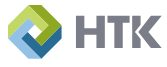 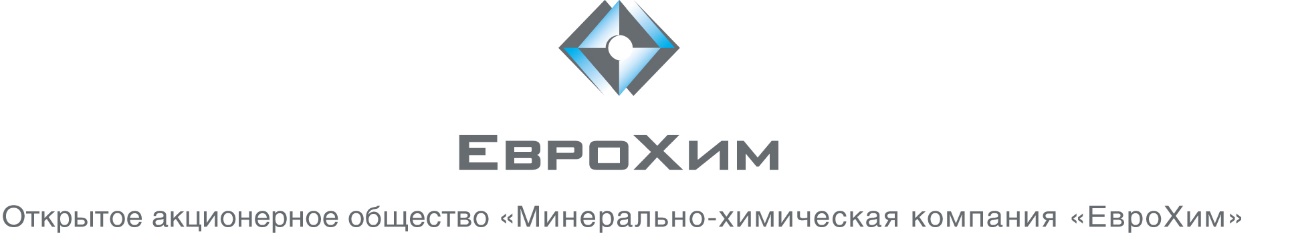 ДОКУМЕНТАЦИЯ О ЗАКУПКЕСпособ закупки: ТендерЗаказчик: ООО «ЕвроХим Терминал Усть-Луга»Место нахождения Заказчика: 188480, Ленинградская область, Кингисеппский район, промышленная зона Фосфорит, проезд Центральный, стр. 2    Почтовый адрес Заказчика: 188480, Ленинградская область, г. Кингисепп, ул. Большая Советская, дом 16, Главпочтамт, а/я № 5Контактная информация:Почтовый адрес: 188480, Ленинградская область, г. Кингисепп, ул. Большая Советская, дом 16, Главпочтамт, а/я № 5Предмет договора: разработка рабочей документации и выполнение работ по проекту «Терминал по перевалке минеральных удобрений в Морском торговом порту Усть-Луга» Причал № 3. Этап 2 – дноуглубление операционной акваторииВыполнение работ: в соответствии с требованиями Технических заданий (Приложения №1 и             № 2 к Договору)Проектную документацию можно скачать по ссылке: https://e-cloud.eurochem.ru/s/oj82rp3fgKHLWeCПароль: dKtdvwiSeUСрок выполнения работ: в соответствии с Календарным планом (Приложение № 3 к Договору)Участник закупки при подаче документов для участия в многоэтапном тендере обязан представить Заказчику следующую информацию и документы:документ, подтверждающий полномочия лица на осуществление действий от имени участника размещения закупки - юридического лица (копия решения о назначении или об избрании либо приказа о назначении физического лица на должность, в соответствии с которымтакое физическое лицо обладает правом действовать от имени участника размещения закупки без доверенности. В случае, если от имени участника размещения закупки действует иное лицо, заявка на участие в многоэтапном тендере должна содержать также доверенность на осуществление действий от имени участника размещения закупки, заверенную печатью участника размещения закупки и подписанную руководителем участника размещения закупки (для юридических лиц) или уполномоченным этим руководителем лицом, либо нотариально заверенную копию такой доверенности. В случае, если указанная доверенность подписана лицом, уполномоченным руководителем участника размещения закупки, заявка на участие в многоэтапном тендере должна содержать также документ, подтверждающий полномочия такого лица;свидетельство о регистрации юридического лица;свидетельство о постановке на налоговый учёт;свидетельство о внесении в ЕГРПО (с кодами общероссийских классификаторов);бухгалтерский баланс за последний отчетный период с отметкой налоговой о принятии;отчёт о финансовых результатах за последний отчетный период с отметкой налоговой о принятии;выписку из единого государственного реестра юридических лиц, выданную не ранее шести месяцев назад;выписку из ЕГРИП, копия документа, удостоверяющего личность (для ИП);Устав;договор об учреждении (для ООО), договор о создании (для АО) Решение/Протокол об учреждении Общества (для АО, ООО);уведомление о переходе на УСН (упрощённую систему налогообложения) с доказательствами его подачи в налоговый орган, либо выданную налоговым органом форму N 26.2-7;налоговую декларацию по налогу, уплачиваемому в связи с применением УСН (при упрощённой системе налогообложения) на последнюю отчётную дату (с извещением/квитанцией о приеме налоговой декларации (расчета) налоговым органом);предложение участника конкурентной закупки в отношении предмета такой закупки (Форма ТКП Приложение № 1);- выписку из реестра членов СРО на выполнение строительно- монтажных работ (предоставить действующую информацию, содержащую сведения о наличие права участника закупки осуществлять строительство, реконструкцию, капитальный ремонт объектов капитального строительства по договорам строительного подряда, заключенным с использованием конкурентных способов заключения договоров в отношении объектов капитального строительства (включая особо опасных, технически сложных и уникальных объектов капитального строительства), уровнем ответственности не ниже 2 (второй));подтверждение наличия минимум 2-х специалистов строительного профиля, закрепленных за организацией в Национальном реестре специалистов (НОСТРОЙ) (предоставить действующую информацию, копии аттестатов, трудовых книжек и т.д.)подтверждение согласия с условиями проекта договора (Приложение № 2);опись документов, составляющих заявку участника закупки с указанием имени файла электронной копии документа (Приложение № 3);фирменное наименование (наименование), сведения об организационно-правовой форме, о месте нахождения, почтовый адрес (для юридического лица), фамилия, имя, отчество, паспортные данные, сведения о месте жительства (для физического лица), номер контактного телефона, адрес электронной почты (карта контрагента - Приложение № 4);референт-лист (Приложение № 5);декларацию о принадлежности/не принадлежности участника к категории субъекта малого и среднего предпринимательства (Приложение № 6);справка, подтверждающая отсутствие/действие введенных в отношении компании санкций (Приложение № 7);справка о материально-технических ресурсах (Приложение № 8).Примечание:Вышеуказанные приложения должны быть заполнены в соответствии с приложенными шаблонами, скрепленные печатью участника закупки (для юридического лица) (при наличии) и подписанные участником закупки или лицом, уполномоченным участником закупки, и представленные в виде скан-копии в формате PDF. В случае несоответствия, документ не будет принят к рассмотрению, т.е. признан не предоставленным.Участники, не предоставившие полный объём документов или не соответствующие установленным требованиям не допускаются до участия в закупочной процедуре.Порядок оценки и сопоставления заявок на участие в многоэтапном тендере:Для определения лучших условий исполнения договора, предложенных в заявках, конкурсная комиссия проводит оценку и сопоставление заявок в соответствии с критериями, указанными в закупочной документации, учитывая значимость каждого критерия. Оценка заявок осуществляется с использованием следующих критериев:Цена договораНаилучшим предложением признаётся цена с меньшей стоимостью предложения, данной цене присваивается порядковый № 1. Наилучшее предложение с порядковым № 1 оценивается в 100 баллов. Баллы по менее выгодным ценовым предложениям рассчитываются пропорционально, в зависимости от разницы цен по сравнению с лучшим предложением:Рейтинг, присуждаемый заявке по критерию «цена договора» определяется по формуле:где: – балл предложения № i; – цена предложения № 1 (лучшего предложения по цене); – цена предложения № i;100 – максимальный бал для лучшей цены.Оценка и сопоставление заявок будет осуществляться в едином базисе сравнения ценовых предложений участников без НДС. При этом, цена заключаемого с победителем договора будет содержать ценовое предложение победителя и, в случае если победитель является плательщиком НДС дополнительно, размер НДС, который должен уплачиваться в соответствии с законодательством Российской Федерации.   Качество работ и квалификация участникаДля оценки заявок по данному критерию каждой заявке выставляется значение от 0 до 100 баллов. Сумма максимальных значений всех показателей этого критерия составляет 100 баллов.Содержание указанного критерия включает в себя следующий перечень показателей:Рейтинг, присуждаемый заявке по критерию «Качество работ и квалификация участника конкурса» определяется конкурсной комиссии, присуждаемых этой заявке по указанному критерию. В случае применения показателей рейтинг, присуждаемый i-й заявке по указанному критерию, определяется по формуле: где: – рейтинг, присуждаемый i-й заявке по указанному критерию; – значение в баллах, присуждаемое комиссией i-й заявке на участие в конкурсе по второму показателю - «Наличие опыта выполнения аналогичных работ» (рассматривается объем заключенных договоров за последние полные 5 (пять) лет, тыс. руб.) – значение в баллах, присуждаемое комиссией i-й заявке на участие в конкурсе по третьему показателю – «Техническая вооруженность»Наличие опыта выполнения аналогичных работ в соответствии с Техническим заданием (Приложение № 1 к Договору) рассматривается объем заключенных договоров за последние полные 5 (пять) лет, тыс. руб.Для оценки сведений по этому показателю участник представляет на рассмотрение сведения, которые вносит в референт лист (Приложение № 5).Для подтверждения факта выполненных работ участник конкурса должен предоставить копии Договоров (в т.ч. приложения к договору), копии подписанных актов сдачи-приемки выполненных работ по каждому из представленных Договоров, оформленных непосредственно на имя участника размещения заказа. В случае не предоставления вышеуказанных документов, подтверждающих выполнение работ, представленная информация в Референт листе не будет рассмотрена.Под аналогичной работой понимается - аналогичные по техническим и функциональным характеристикам работы, которые могут отличаться друг от друга незначительными особенностями (деталями), не влияющими на результаты работ и (или) относящиеся к одной группе работ со схожей номенклатурой работ в соответствии с предметом закупки (опыт исполнения договора строительного подряда, предусматривающего выполнение дноуглубительных работ акватории морских портов и подходных каналов).Техническая вооруженность Для оценки сведений по этому критерию участник заполняет Справку о материально-технических ресурсах (Приложение № 8 к настоящей документации), где указывает перечень и характеристики техники, планируемой к привлечению для исполнения ДоговораПримечание: подтверждается заверенными участником закупки копиями товарно-транспортных накладных и паспортов на технику, находящуюся в собственности организации, либо заверенными Участником копиями договоров аренды/лизинга, заверенными Участником копиями свидетельств на право собственности, копиями договоров купли-продажи либо копиями договоров аренды техники, специальных приспособлений и инструментов и т.д.Расчет общего балла предложения:По результатам оценки и сопоставления заявок осуществляется расчёт итогового рейтинга (оценку в баллах) по каждой заявке. Итоговый рейтинг заявки рассчитывается путём сложения рейтингов по каждому критерию оценки заявки, установленному в конкурсной документации, умноженных на их значимость.Присуждение каждой заявке порядкового номера по мере уменьшения степени выгодности содержащихся в ней условий исполнения договора производится по результатам расчёта итогового рейтинга по каждой заявке.Заявке, набравшей наибольший итоговый рейтинг, присваивается первый номер. В случае если в нескольких заявках содержатся одинаковые условия исполнения договора, меньший порядковый номер присваивается заявке, которая поступила ранее других заявок, содержащих такие условия. Победителем многоэтапного тендера признается участник, который предложил лучшие условия исполнения договора в соответствии с критериями оценки и заявке которого присвоен первый номер. Победитель тендера извещается официальным письмом Заказчика, направленным посредством электронной почты. Остальным участникам тендера направляются официальные уведомления от Заказчика об окончании тендера.Заключение договораДоговор по результатам многоэтапного тендера заключается не позднее чем через 30 календарных дней после подведения итогов тендера.Участник закупки должен принять все обязательные требования Заказчика, включая требования по условиям и (или) форме договора; представление Участником многоэтапного тендера протокола разногласий по договору не допускается.В случае отказа или уклонения от заключения договора участника многоэтапного тендера, предложение которого было признано лучшим, Заказчик вправе обратиться с предложением о заключении договора к участнику, занявшему второе место (или последующим участником, при условии отказа второго участника от заключения договора).Договор заключается путем объединения исходного проекта договора, приведенного в закупочной документации, и предложения победителя многоэтапного тендера.Заказчик вправе в одностороннем внесудебном порядке отказаться от исполнения Договора в любое время до сдачи результата Работы, уплатив Подрядчику часть установленной цены пропорционально части Работы, выполненной до получения Подрядчиком уведомления об отказе Заказчика от исполнения настоящего Договора.п/пКритерии оценкиЗначимость критерия(%)1.Цена договора60%1.коэффициент значимости0,602.Качество работ и квалификация участника40%2.коэффициент значимости0,40№ показателяНаименование показателяМаксимальное значение в баллах для показателя123Наличие опыта выполнения аналогичных работ рассматривается объем заключенных договоров за последние полные 5 (пять) лет, тыс. руб.30Участник закупочной процедуры не имеет опыта выполнения работ согласно предмету закупки0Наличие опыта выполнения аналогичных работ Наилучшим значением признается значение с наибольшим общим объемом аналогичных по составу работ за период 5-ти (пяти) последних лет времени осуществления деятельности Участника. Объем определяется общей суммой исполненных договоров на аналогичные по составу работы за период 5-ти (пяти) полных лет времени осуществления деятельности Участника в тысячах рублей (без учета НДС). Баллы рассчитываются пропорционально, в зависимости от разницы значений по сравнению с наилучшим предложением30Техническая вооруженность в соответствии с требованиями Технического задания (Приложение № 2 к Договору) 70- не предоставление информации о наличии в собственности или на праве аренды техники0- техника иного вида (относительно указанного в строке ниже по тексту)20- состав техники соответствует требованиям ТЗ:- одночерпаковый штанговый земснаряд (вместимость ковша ~8,5 м3, глубина разработки не менее 16,5 м, обеспечивающим выемку грунтов 2 и 3 группы по трудности разработки в соответствии с Приложением 44-7 ГЭСН 81-02-44-2020); - грунтоотвозные шаланды объемом трюма 1500 м3 – 2 ед;- буксир – 1 ед.70Сумма максимальных значений всех показателей100